ACENASSOCIAZIONE COSTRUTTORI EDILI NAPOLI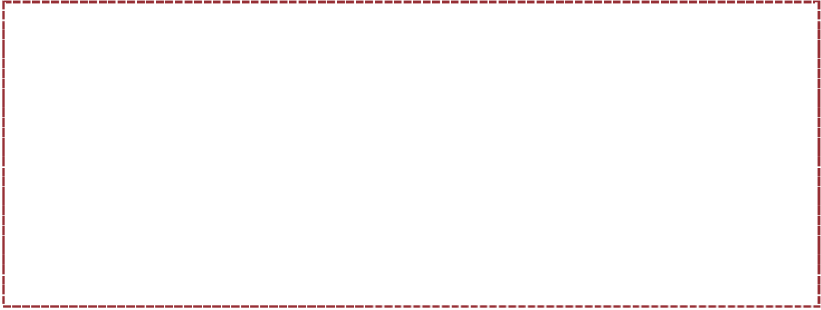 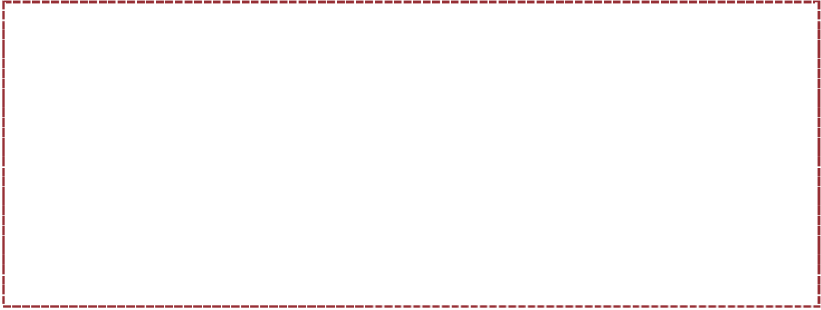 Anno VII - Numero 26	Napoli, 4 dicembre 2019                     ♦ 1. Giurisprudenza  ♦ 2. Gare in scadenza                            ♦ 3. Aggiudicazioni  ♦ 4. AppuntamentiGiurisprudenzaCORTE GIUSTIZIA EUROPEA SEZ V SENTENZA 27 NOVEMBRE 2019 NELLA CAUSA C-402/18La direttiva 2004/18/CE del Parlamento europeo e del Consiglio, del 31 marzo 2004, relativa al coordinamento delle procedure di aggiudicazione degli appalti pubblici di lavori, di forniture e di servizi, dev’essere interpretata nel senso che:–        essa osta a una normativa nazionale, come quella oggetto del procedimento principale, che limita al 30% la quota parte dell’appalto che l’offerente è autorizzato a subappaltare a terzi;–        essa osta a una normativa nazionale, come quella oggetto del procedimento principale, che limita la possibilità di ribassare i prezzi applicabili alle prestazioni subappaltate di oltre il 20% rispetto ai prezzi risultanti dall’aggiudicazione.Gare in scadenzaPROVINCIA DI BENEVENTO Lavori di riammagliamento, miglioramento, riqualificazione e messa in sicurezza della S.P. 45 Montefalcone di Val Fortore - S.S. 90 bis.Importo € 4.605.326,00Categoria OG3Scadenza 9 dicembre 2019CITTÀ DI CASERTA Avviso per affidare i lavori di riqualificazione dell’area a verde attrezzata, dei muretti di delimitazione e del playground interno, nella piazzetta denominata villa - parco Padre Pio.Importo € 1.219.947,00Categoria OG3Scadenza 9 dicembre 2019COMUNE DI MELIZZANO (BN) Affidamento mediante rilascio di concessione, per la realizzazione di un programma unico di intervento di riqualificazione urbana.Importo € 10.000.000,00Categoria OG3Scadenza 9 dicembre 2019 COMUNE DI CANCELLO ED ARNONE (CE)  Progetto di finanza relativo alla progettazione definitiva ed esecutiva, realizzazione e gestione del sistema cimiteriale in Cancello Arnone.Importo € 18.178.653,00Categoria OG1Scadenza 9 dicembre 2019NOTE	ACEN - Associazione Costruttori Edili Napoli Piazza dei Martiri 58 - 80121Tel. 081 71 72 111www.acen.itinfo@acen.itwww.nagora.it il blog dei costruttori www.edil-lab.itlavoro e formazione edile► Le notizie generali la  normativa sono pubblicate nel NOTIZIARIO settimanale dell’ACEN.► I numeri arretrati del FOCUS OPERE PUBBLICHE sono consultabili su: www.acen.it.► I dati riportati in questa pubblicazione potrebbero  presentare difformità rispetto agli atti di gara; sono quindi da considerarsi indicativi.► Le Imprese interessate ad avere chiarimenti sui contenuti del Focus e a ricevere assistenza giuridica sugli atti di gara, sulle caratteristiche delle singole procedure nonché sui contratti in corso, possono rivolgersi all’Area Opere Pubbliche dell’ACEN:avv. Ester Chica, tel. 081 7172130 ester.chica@acen.itANAS SPA Affidamento degli interventi urgenti di riparazione degli impalcati in acciaio del viadotto Pantano al km 52+900.Importo € 1.687.273,00Categoria OG3Scadenza 10 dicembre 2019 MINISTERO INFRASTRUTTURE E TRASPORTI  Affidamento dei lavori di demolizione e ricostruzione dell’edifico scolastico scuola dell’infanzia Matilde Serao ubicata in via Pantaleo - Quarto (NA).Importo € 564.465,00Categoria OG1Scadenza 10 dicembre 2019 EAV - ENTE AUTONOMO VOLTURNO SRL  Servizio di manutenzione degli impianti termici per la climatizzazione estiva ed invernale dei fabbricati EAV.Importo € 1.156.573,00Categoria OG11Scadenza 10 dicembre 2019 COMUNE DI CASTELVENERE (BN) (NEW)Lavori di messa in sicurezza, riammagliamento, adeguamento e riqualificazione della strada provinciale SP 81.Importo € 994.638,00Categoria OG3Scadenza 11 dicembre 2019COMUNE DI MONTECALVO IRPINO (AV) (NEW)Completamento della messa in sicurezza dell’edificio scolastico di via Roma.Importo € 797.578,00Categoria OG1Scadenza 11 dicembre 2019 CENTRALE UNICA DI COMMITTENZA SELE PICENTINI BELLIZZI (SA)  Lavori relativi al completamento Giffoni multimedia valley corpo a museo.Importo € 2.378.231,00Categoria OG1Scadenza 11 dicembre 2019 CENTRALE UNICA DI COMMITTENZA SELE PICENTINI BELLIZZI (SA)  Lavori di riqualificazione dell’assetto viario di via A. de Gasperi, via Nazionale, via Mangioni, via S. Anna e via T. M. Fusco.Importo € 2.126.096,00Categoria OG3Scadenza 11 dicembre 2019CENTRALE UNICA DI COMMITTENZA SELE PICENTINI BELLIZZI (SA) (NEW)Lavori di manutenzione straordinaria varie strade e spazi pubblici e/o di uso pubblico comunali.Importo € 1.054.762,00Categoria OG3Scadenza 10 dicembre 2019COMUNE DI PIETRAMELARA (CE) (NEW)Lavori di delocalizzazione edificio comunale sede caserma carabinieri – forestale.Importo € 766.098,00Categoria OG1Scadenza 13 dicembre 2019COMUNE DI CAPACCIO PAESTUM (SA) (NEW)Affidamento dei lavori di completamento delle opere del terrazzamento dell’ampliamento del civixo cimitero in progetto di finanza.Importo € 687.424,00Categoria OG1Scadenza 13 dicembre 2019  EAV - ENTE AUTONOMO VOLTURNO SRL  Affidamento dei servizi d’ingegneria. Progettazione esecutiva ed esecuzione dei lavori. Suddivisa in 5 lotti - 1° lotto stazioni Corso Vittorio Emanuele - Fuorigrotta, linee flegree. Importo € 648.609,00Categoria OG1Scadenza 13 dicembre 2019EAV - ENTE AUTONOMO VOLTURNO SRL  Affidamento dei servizi d’ingegneria. Progettazione esecutiva ed esecuzione dei lavori. Suddivisa in 5 lotti - 2° lotto stazioni Aversa centro linee metropolitana Aversa - Piscinola. Importo € 589.529,00Categoria OG1Scadenza 13 dicembre 2019 EAV - ENTE AUTONOMO VOLTURNO SRL  Affidamento dei servizi d’ingegneria. Progettazione esecutiva ed esecuzione dei lavori. Suddivisa in 5 lotti - 3° lotto stazioni Cervinara, Dragoni, San Martino, Valle Caudina delle linee suburbane. Importo € 639.902,00Categoria OG1Scadenza 13 dicembre 2019 EAV - ENTE AUTONOMO VOLTURNO SRL  Affidamento dei servizi d’ingegneria. Progettazione esecutiva ed esecuzione dei lavori. Suddivisa in 5 lotti - 4° lotto stazioni Avella, Baiano, Cimitile, San Vitaliano. Importo € 1.573.007,00Categoria OG1Scadenza 13 dicembre 2019 EAV - ENTE AUTONOMO VOLTURNO SRL  Affidamento dei servizi d’ingegneria. Progettazione esecutiva ed esecuzione dei lavori. Suddivisa in 5 lotti - 5° lotto stazioni Poggiomarino, Sarno, Scafati, Torre Annunziata. Importo € 1.628.539,00Categoria OG1Scadenza 13 dicembre 2019 COMUNE DI SAN GIORGIO A CREMANO (NA) Servizio di illuminazione pubblica del territorio comunale mediante l’applicazione del finanziamento tramite terzi.Importo € 9.750.000,00Categoria OS30Scadenza 13 dicembre 2019 AZIENDA SANITARIA LOCALE NAPOLI 3 SUD (NEW)Affidamento dei lavori per la realizzazione della nuova U.O.C. di rianimazione presso il P.O.S. Maria della Misericordia di Sarronto.Importo € 614.655,00Categoria OG11Scadenza 15 dicembre 2019COMUNE DI BAIA E LATINA (CE) (NEW)Adeguamento e manutenzione straordinaria per il ripristino e potenziamento delle funzionalità di base di rete ed il miglioramento delle condizioni di sicurezza della circolazione della rete stradale comunale.Importo € 999.701,00Categoria OG3Scadenza 16 dicembre 2019 COMUNE DI PARETE (CE) (NEW)Lavori di adeguamento sismico ed energetico dell’I.C. Basile Don Milani sede via Cedrale.Importo € 1.444.930,00Categoria OG1Scadenza 16 dicembre 2019COMUNE DI REINO (BN) (NEW)Ristrutturazione edilizia dell’edificio scolastico sito in Piazza Municipio.Importo € 1.262.561,00Categoria OG1Scadenza 16 dicembre 2019CUC PARTENIO - VALLO DI LAURO (AV) PER CONTO DEL COMUNE DI MONTESARCHIO (NEW)Lavori di ampliamento e adeguamento del campo sportivo “L. Gallo”.Importo € 613.400,00Categoria OS6Scadenza 17 dicembre 2019UNIVERSITÀ DEGLI STUDI DI SALERNO (NEW)Affidamento dei lavori necessaria alla realizzazione del centro di ricerca genomica per la salue- campus universitario di Baronissi.Importo € 623.532,00Categoria OG1Scadenza 18 dicembre 2019HERMITAGE CAPODIMONTE SPA Realizzazione di una Porta - Ponte al Parco delle Colline di Napoli - Porta Bellaria a Capodimonte Napoli.Importo € 2.244.646,00Categoria OS21Scadenza 18 dicembre 2019COMUNE DI PISCIOTTA (SA) Completamento della rete fognaria comunale e per l’adeguamento dell’impianto di depurazione.Importo € 1.630.768,00Categoria OG6Scadenza 18 dicembre 2019 COMUNE DI PRATELLA (CE) (NEW)Affidamento dei lavori di programmi intervento sulla viabilità regionale finanziati con le risorse FSC 2014-2020 di cui alla delibera CIPE 54-2016. Lavori per la messa in sicurezza e riqualificazione della mobilità, area urbana.Importo € 997.758,00Categoria OG3Scadenza 20 dicembre 2019 AUTOSTRADE PER L’ITALIA SPA  Lavori per la manutenzione ordinaria e ricorrente delle tratte autostradali di competenza della direzione 4° tronco Firenze di autostrade per l’Italia.Importo € 21.565.145,00Categoria OG3Scadenza 20 dicembre 2019COMUNE DI BARANO D’ISCHIA (NA) Lavori di adeguamento sismico della casa comunale.Importo € 841.553,00Categoria OG1Scadenza 20 dicembre 2019 COMUNE DI BARANO D’ISCHIA (NA)  Affidamento dei lavori di risanamento conservativo del complesso annesso alla ex chiesa Santa Maria delle Grazie.Importo € 1.916.559,00Categoria OG2Scadenza 20 dicembre 2019CENTRALE UNICA DI COMMITTENZA TRA I COMUNI DI LIMATOLA E MELIZZANO (BN) Intervento di adeguamento normativo ed efficientamento energetico degli impianti di illuminazione pubblica ed illuminazione edifici comunali.Importo € 2.001.520,00Categoria OG11Scadenza 23 dicembre 2019 UNIVERSITÀ DEGLI STUDI DI NAPOLI FEDERICO II Lavori di messa a norma e adeguamento delle vecchie centrali tecnologiche di piazzale Tecchio, via Claudio e complesso di Monte Sant’Angelo.Importo € 2.107.077,00Categoria OS28Scadenza 23 dicembre 2019COMUNE DI GIUNGANO (SA) (NEW)Lavori di riqualificazione del patrimonio architettonico del Borgo Giungano.Importo € 799.553,00Categoria OG2Scadenza 3 gennaio 2020COMUNE DI DUGENTA (BN) (NEW)Affidamento dei lavori di riammagliamento della viabilità provinciale tramite l’ampliamento e sistemazione di via Calabroni e creazione di una rotatoria su via Nazionale.Importo € 519.290,00Categoria OG3Scadenza 4 gennaio 2020COMUNE DI TELESE TERME (BN) (NEW)Interventi di realizzazione, ristrutturazione, adeguamento, ammodernamento e quantificazione di strutture e servizi educativi nell’ambito del sistema integrato regionale di educazione e istruzione.Importo € 513.702,00Categoria OG1Scadenza 7 gennaio 2020G.I.S.E.C. SPA (NEW)Lavori di implementazione dell’impianto antincendio dello STIR di Santa Maria Capua Vetere (CE).Importo € 781.113,00Categoria OS30Scadenza 7 gennaio 2020MINISTERO DELLE INFRASTRUTTURE E DEI TRASPORTIAffidamento dei lavori di adeguamento e completamento del sistema fognario e depurativo comunale - Comune di Pignataro Maggiore (CE).Importo € 1.185.426,00Categoria OG6Scadenza 7 gennaio 2020GORI SPA Affidamento dei lavori di cui al progetto denominato Comune Boscoreale “Estensione della rete fognaria in zona Passantià”.Importo € 5.517.088,00Categoria OG6Scadenza 8 gennaio 2020GORI SPA Affidamento dei lavori di cui al progetto denominato Comune Nocera Inferiore “Completamento della rete fognaria - I° lotto”.Importo € 2.463.743,00Categoria OG6Scadenza 8 gennaio 2020COMUNE DI POGGIOMARINO (NA) (NEW)Affidamento dei lavori di riqualificazione via Nuova San Marzano, tratto compreso tra via XXIV Maggio e via Rosa Gargano.Importo € 536.752,00Categoria OG3Scadenza 10 gennaio 2020COMUNE DI POGGIOMARINO (NA) (NEW)Affidamento dei lavori di riqualificazione via Nuova San Marzano, tratto compreso tra via XXIV Maggio e via Rosa Gargano.Importo € 536.752,00Categoria OG3Scadenza 10 gennaio 2020COMUNE DI RICIGLIANO (SA) (NEW)Affidamento dei lavori di intervento di manutenzione straordinaria per il rifacimento del manto di usura della SP 10b e SP 34.Importo € 908.775,00Categoria OG3Scadenza 13 gennaio 2020 IRPINIAMBIENTE SPA (NEW)Lavori di messa in sicurezza operativa e bonifica localizzata del sito S.T.I.R..Importo € 1.587.090,00Categoria OG12Scadenza 13 gennaio 2020CITTÀ METROPOLITANA DI NAPOLI (NEW)Interventi di manutenzione ordinaria 2019 della rete viaria di competenza della Città Metropolitana di Napoli mediante procedura telematica aperta, suddivisa in tre lotti. Lotto 1/B.Importo € 935.000,00Categoria OG3Scadenza 14 gennaio 2020CITTÀ METROPOLITANA DI NAPOLI (NEW)Interventi di manutenzione ordinaria 2019 della rete viaria di competenza della Città Metropolitana di Napoli mediante procedura telematica aperta, suddivisa in tre lotti. Lotto 2/B.Importo € 935.000,00Categoria OG3Scadenza 14 gennaio 2020CITTÀ METROPOLITANA DI NAPOLI (NEW)Interventi di manutenzione ordinaria 2019 della rete viaria di competenza della Città Metropolitana di Napoli mediante procedura telematica aperta, suddivisa in tre lotti. Lotto 3/B.Importo € 935.000,00Categoria OG3Scadenza 14 gennaio 2020ENAC Lavori di realizzazione della pavimentazione della pista aeroporto di Capua (CE).Importo € 3.610.346,00Categoria OS1Scadenza 15 gennaio 2019 COMUNE DI BUCCIANO (AV) (NEW)Affidamento in concessione della realizzazione di un programma unico di intervento di riqualificazione urbana finalizzato alla valorizzazione del patrimonio disponibile ed al recupero e riutilizzo dell’edificato esistente, con criteri di bioedilizia e risparmio energetico con proposte di progetti che integrano forme e tecnologie capaci di ridurre il consumo di energia fossile, migliorare il confort complessivo sia durante i mesi invernali che estivi, riqualificando l’involucro esistente.Importo € 7.000.000,00Categoria OG11 Scadenza 2 febbraio 2020COMUNE DI NAPOLI (NEW)Affidamento del servizio di gestione triennale completa degli impianti sportivi di proprietà comunale.Importo € 3.742.489,00Categoria OS22 - OG11Scadenza 17 febbraio 2020FONDAZIONE BANCO DI NAPOLI PER L’ASSISTENZA ALL’INFANZIA (NEW)Affidamento concessione project financing: progettazione, realizzazione e gestione di una residenza universitaria nel fabbricato P del complesso immobiliare di Bagnoli.Importo € 40.023.288,00Categoria OS6Scadenza 28 febbraio 2020AggiudicazioniCOMMITTENTE: AUTOSTRADE PER L’ITALIA SPAOggetto: Lavori e servizi per la manutenzione della rete autostradale.Aggiudicazione: A.V.R. SpAImporto di gara: € 2.200.000,00Ribasso: 10,00%   \COMMITTENTE: COMUNE DI PALMA CAMPANIA (NA)Oggetto: Lavori di completamento, adeguamento funzionale ed energetico dll’istituo comprensivo 2° Committente: Ente Autonomo Volturno SrlOggetto: Servizio di manutenzione degli impianti termici per la climatizzazione estiva e invernale e degli impianti ausiliari.Aggiudicazione: CYTEC SRLImporto di gara: € 689.721,00Importo ribassato: € 552.988,80COMMITTENTE: MINISTERO DELLE INFRASTRUTTURE E TRASPORTIOggetto: Affidamento del contratto di concessione per la realizzazione di loculi e nicchie cinerarie presso il cimitero comunale di Ercolano.Aggiudicazione: COST.EL. SRLImporto di gara: € 2.198.600,00COMMITTENTE: A.C.A.M. AGENZIA CAMPANA PER LA MOBILITÀ, LE INFRASTRUTTURE E LE RETI CENTRO DIREZIONALE DI NAPOLIOggetto: Lavori per la manutenzione integrata della rete stradale di interesse regionale, provincia di Avellino - lotto 1.Aggiudicazione: ANC COSTRUZIONI SRLImporto di gara: € 12.144.539,00Importo ribassato: € 11.427.715,25COMMITTENTE: A.C.A.M. AGENZIA CAMPANA PER LA MOBILITÀ, LE INFRASTRUTTURE E LE RETI CENTRO DIREZIONALE DI NAPOLIOggetto: Lavori per la manutenzione integrata della rete stradale di interesse regionale, provincia di Benevento - lotto 2.Aggiudicazione: AUTOSTRADE DERVICE SERVIZI AL TERRITORIO SPAImporto di gara: € 4.478.112,00Importo ribassato: € 4.325.637,99COMMITTENTE: A.C.A.M. AGENZIA CAMPANA PER LA MOBILITÀ, LE INFRASTRUTTURE E LE RETI CENTRO DIREZIONALE DI NAPOLIOggetto: Lavori per la manutenzione integrata della rete stradale di interesse regionale, provincia di Salerno - lotto 3.Aggiudicazione: GR COSTRUZIONI SRLImporto di gara: € 5.812.829,00Importo ribassato: € 5.479.938,51COMMITTENTE: COMUNE DI PIETRALCINA (BN)Oggetto: Affidamento dei lavori di messa in sicurezza edificio scolastico al viale Europa.Aggiudicazione: MITRACOS ENGINEERING SRLImporto di gara: € 570.142,00Importo ribassato: € 444.593,30COMMITTENTE: UNIVERSITÀ DEGLI STUDI DI NAPOLI FEDERICO IIOggetto: Servizi di facility management per le strutture afferenti all’amministrazione centrale.Aggiudicazione: OMNIA SERVITIA SRL2° ditta: CONPAT SCARLImporto di gara: € 9.224.327,00Importo ribassato: € 4.563.406,57COMMITTENTE: COMUNE DI SASSINORO (BN)Oggetto: Lavori di adeguamento e messa in sicurezza delle strade comunali di accesso al Santuario di Santa Lucia e della strada provinciale SP 69 asse centrale di connessione dei territori dell’Alto Tammaro.Aggiudicazione: CIARLO LUIGI E DOMENICO SRLImporto di gara: € 719.691,00Ribasso: 11,33%COMMITTENTE: CENTRALE UNICA DI COMMITTENZA TRA I COMUNI DI POMIGLIANO D’ARCO, SANT’ANASTASIA, SOMMA VESUVIANA, POLLENA TROCCHIA E CASTELLO DI CISTERNAOggetto: Lavori di realizzazione dell’impianto di compostaggio in via S.P. Pomigliano, Acerra.Aggiudicazione: CONPST S.c.a.r.l.2° ditta: Società Cooperativa I.CO.NA.Importo di gara: € 9.194.855,00Importo ribassato: € 9.194.854,82COMMITTENTE: COMUNE DI TRENTINARA (SA)Oggetto: Lavori di sistemazione della strada intercomunale Trentinara - Roccadaspide.Aggiudicazione: DREAM HOUSE SRLImporto di gara: € 752.663,00Importo ribassato: € 729.541,54AppuntamentiASSEMBLEA ORDINARIA ACENL’Assemblea Generale degli Associati è convocata in Napoli, presso la propria sede in Piazza dei Martiri n.58, Sala S.D’Amato – Unione degli Industriali, per le ore 7,00 in prima convocazione e per le ore 16,00 in seconda convocazione di giovedì 12 dicembre p.v..SEMINARIO ACEN - NUOVE REGOLE E ULTERIORI ADEMPIMENTI CIVILISTICI E FISCALI PER LE IMPRESEGiovedì 12 dicembre 2019 ore 16.30 -Sala Salvatore D’Amato - Palazzo Partanna – Piazza dei Martiri 58 NapoliBRINDISI AUGURI DI NATALEGiovedì 12 dicembre 2019 dalle ore 18.30 alle 20,30, presso la sede associative in Piazza dei Martiri,58 – Napoli, ci sarà il consueto scambio di auguri di Natale.  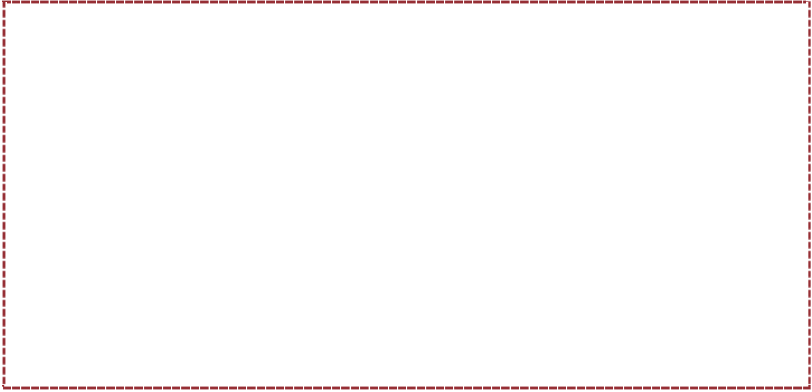                                                                                                                 Consulta le altre News dell’ACEN►   Notiziario  (settimanale)►  Notizie dal web (settimanale)►  Pillole economiche (quindicinale)►  Scadenziario (mensile)►  Flash Urbanistica - Edilizia (quindicinale)Per maggiori informazioni, approfondimenti e per scaricare eventuali documenti consulta: www.acen.it                                               www.nagora.it     www.edil-lab.it